Directions to Find QR CodeLog into My Credits.Click on Dashboard. Click on your activity in the Speaker/Coordinator Center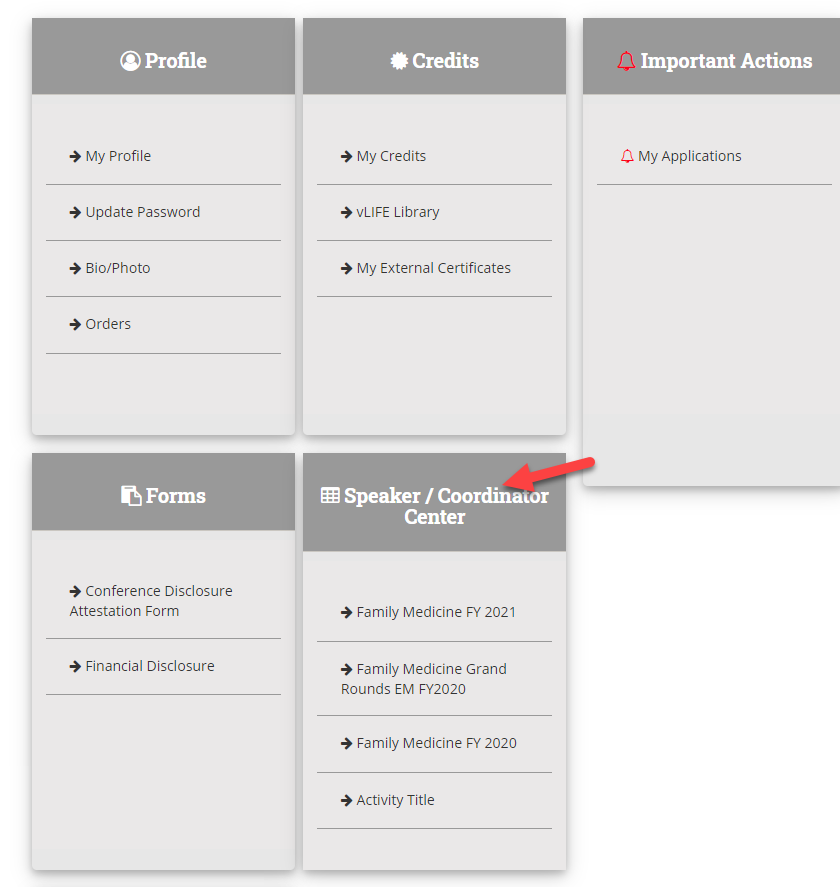 Click on the activityClick on Manage sessionsFind the session, click on Reporting. 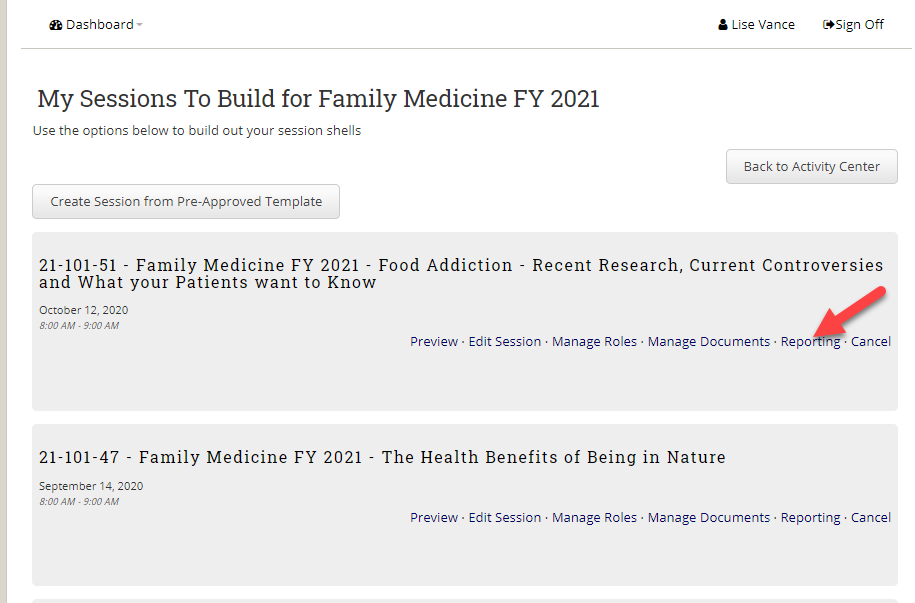  Click on Get QR Code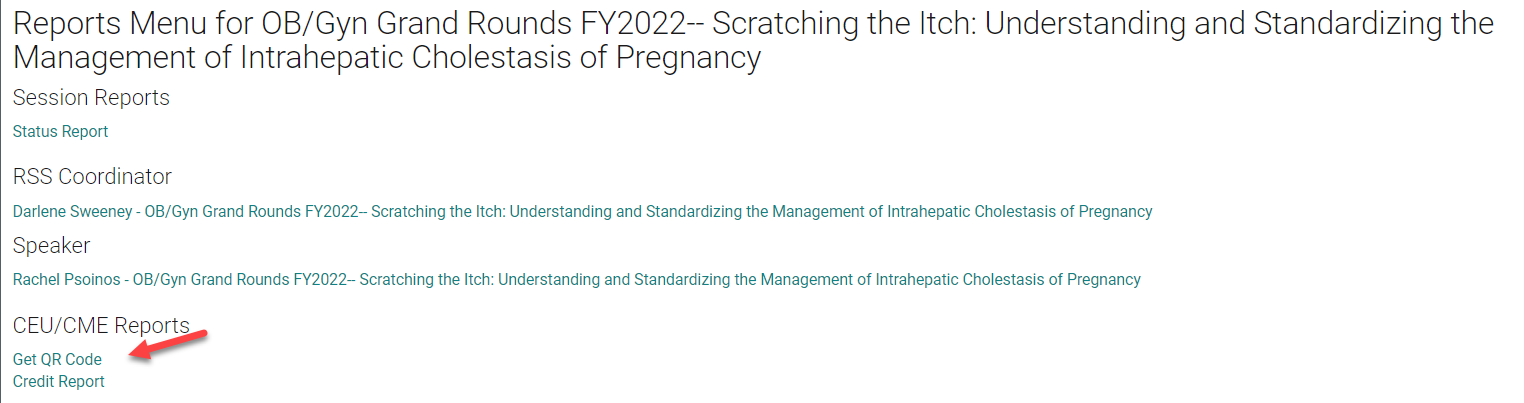 The system will generate a distributable PDF of the link to claim credit and the QR Code. 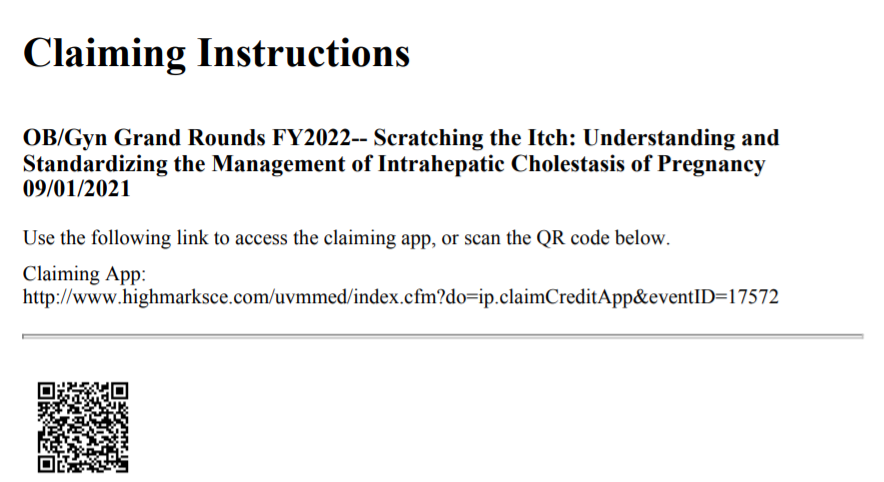 